COĞRAFYA DERSİ 9. SINIF 1. DÖNEM 3. YAZILI SORULARI (2) (TEST)… – …  EĞİTİM VE ÖĞRETİM YILI ………..……………..… OKULU 9/… SINIFICOĞRAFYA DERSİ 1. DÖNEM 3. YAZILISITarih: …/…/……ADI SOYADI:………………………… NU:………….. PUAN:………1) 22*Batı meridyeni üzerinde saat 22.00 ise 15*doğu meridyeni üzerinde saat kaçtır?A)19.32                                         B)23.30C)22.28                                        D)24.282) 23*Doğu meridyeni üzerinde bulunan A şehrinde güneş 06.21 de doğuyor.36* Doğu meridyeni üzerinde bulunan B şehrinde saat kaçta doğar?A)05.29                                         B)06.08C)06.34                                        D)07.133) Yerel saati 30* doğu boylamından 60 dakika ileri olan bir yerin boylamı aşağıdakilerden hangisidir?A)15*DoğuB)45*DoğuC)30*DoğuD)45*Batı4) 33*Doğu boylamı üzerinde yer alan Ankara’da yerel saat 9.00 iken 29*Doğu boylamında yer alan İstanbul’da yerel saat kaçtır?A)8.44                                           B)9.16C)9.32                                          D)10.445) Türkiye’de yerel saat kullanılsa, 33° Doğu boylamında yer alan Ankara’da saat 09.00 iken Siirt’te 09.36 olur.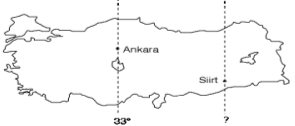 Buna göre, Siirt hangi boylam üzerindedir?A) 38° Doğu                B) 39° DoğuC) 40° Doğu                                D) 41° DoğuE) 42° Doğu6) Yukarıdaki şekle göre, başlangıç meridyeni ile Yengeç dönencesinin kesiştiği nokta kaçıncı aralıkta yer alır?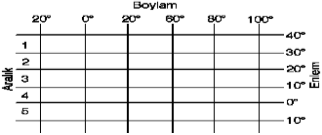 A) 1             B) 2             C) 3              D) 4              E) 57) Aşağıdakilerden hangisi, şekildeki X ve Y noktaları için yıl boyunca birbirinin aynıdır?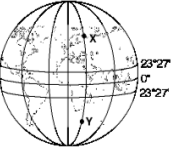 A) Gündüz süresiB) Yerel saatC) Güneş ışınlarının geliş açısıD) Hâkim rüzgâr yönüE) Yağış miktarı8) P noktasında yerel saat 17.00 iken M ve L noktalarında yerel saat kaçtır?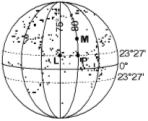          M            LA) 16.40       17.00B) 16.10       17.20C) 17.20       16.40D) 17.00       16.40E) 17.00       17.009) "X" kentinin yerel saat "Y" kentinden 2 saat 12 dakika ileridir. "Y" kentinin boylamı 10° doğu olduğuna göre "X" kenti (bilgi yelpazesi.net) hangi boylam üzerindedir?A) 110° Doğu                               B) 43° DoğuC) 30° Doğu                                D) 45° DoğuE) 23° Batı11)10 batı meridyeninde yerel saat 12.20'dir. Aynı anda başka bir merkezde yerel saat 10.40 ise ikinci merkezin boylamı nedir?A) 25 Batı                                     B) 35 BatıC) 25 Doğu                                  D) 35 DoğuE) 15 Doğu.12) 10° Batı boylamında bulunan A noktasında yerel saat 13:00 iken B ve C noktalarında yerel saat kaçtır?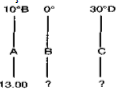    B'nin yerel saati                      C'nin yerel saatiA) 14:00                                        15:00B) 13:50                                       14:50C) 13:30                                       15:30D) 14:00                                       16:00E) 13:40                                       15:4013) Aşağıdaki dünya profili üzerinde belirlenen A ve B noktaları ile B ve C noktalarında aşağıdakilerden hangisi her zaman aynı durumda olur?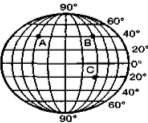      A ve   B                   B ve CA) Sıcaklık                                    Yerel saatB) Gündüz süresi                       Güneşin doğuş saatiC) Ekvatora uzaklık                     Güneşin batış saatiD) Çizgisel hız                             Yerel saatE) Mevsimler                                               Gece-gündüz süresi14) 40° doğu meridyeninde yerel saat 13.50 iken 10° doğu meridyeninde yerel saat kaçtır?A) 10.30                                       B)15.50C) 11.50                                       D)12.00E) 14.0015) Ekvatorda 1° meridyen yayı 111 km'dir. iki paralel arasındaki uzaklık ise her yerde 111 km dir. Yukarıdaki bilgilerden yararlanılarak aşağıdakilerden hangisi bulunamaz?A) 0° paralelinde, 5°Batı-5° Doğu boylamları arası kuş uçuşu uzaklıkB) 40° Doğu meridyeninde 10° Kuzey-15° Kuzey enlemleri arası kuş uçuşu uzaklıkC) Başlangıç meridyeninde, dönenceler arası kuş uçuşu uzaklıkD) 45° Kuzey paralelinde 20° Batı-50° Batı boylamları arasındaki kuş uçuşu uzaklıkE) 15° Batı boylamında 2° Kuzey-7° Güney paralelleri arasındaki uzaklık16)I.     Güneş ışınları hiçbir zaman dik gelmezII. Önemli kara ve deniz ticaret yolları üzerindedir.III. Batı rüzgarlarının etkisindedir.IV. Yer şekilleri engebelidir.Yukarıdaki özelliklerden hangileri Türkiye’ nin özel konumu ile ilgilidir?A) I - II                                           B) I – IIIC) II – III                                        D) II – IVE) III – IV17) K ve L merkezleri 30o Doğu Meridyeni üzerinde bulunmaktadır. K merkezi 30o Kuzey L merkezi ise 90o Kuzey paraleli üzerinde bulunmaktadır.Buna göre iki merkez arasındaki uzaklık kaç km dir?A) 666                                           B)  660C)  111                                         D)  13320 E)  666018)21 Mart tarihinde E merkezinde Güneş 17.50’ de battığına göre A merkezinde Güneş saat kaçta doğar?A) 05.10                                        B) 06.30C) 06.50                                       D) 05.40E) 06.2019) 21 Mart tarihinde Iğdır’ da Güneş 06.16’ da doğdu-ğuna göre 30o Doğu Meridyeni üzerinde bulunan İzmit’te Güneş saat kaçta batar?A) 17.24                                        B) 19.16C)  19.20                                      D) 18.20E)  17.2020) Güneş ekvator üzerindeyken, biri Kuzey diğeri Güney Yarım Küre’de olan iki noktada Güneş’in aynı saatte doğması aşağıdakilerden hangisine bağlıdır?A) Yükseltilerinin aynı olmasınaB) Aynı boylam üzerinde bulunmalarınaC) Enlem derecelerinin aynı olmasınaD) Yer şekillerinin benzer olmasınaE) Dönenceler arasında bulunmalarına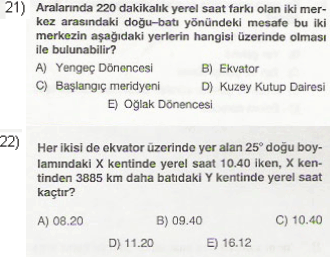 23)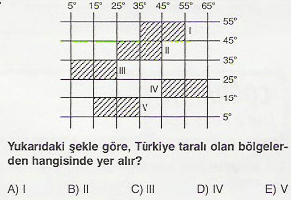 24)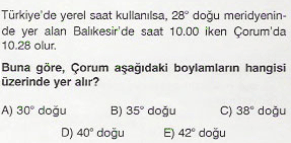 25)  Aralarında 1° lik fark bulunan iki paralel arasındaki uzaklık değişmezken, aralarında 1° lik fark bulunan iki meridyen arasındaki uzaklık Ekvator’dan kutuplara gidildikçe azalmaktadır.Meridyenler arasındaki uzaklığın değişmesi, aşağıdakilerden hangisiyle açıklanabilir?A) Yerin kutuplardan (bilgi yelpazesi.net) basık olmasıylaB) Meridyenlerin kutup noktalarında birleşmesiyleC) Meridyen daireleri uzunluğunun ekvatorun uzunluğuna yakın olmasıylaD) Ekvator düzlemi ile yörünge düzlemi arasında 23° 27’ lık açı bulunmasıylaE) Birbirini izleyen iki meridyen arasında 4 dakikalık yerel saat farkı olmasıylaBAŞARILAR DİLERİM...